Oświadczam pod rygorem odpowiedzialności karnej, że podane we wniosku  dane są zgodne  
z aktualnym stanem faktycznym. Jestem świadomy/a odpowiedzialności karnej za złożenie fałszywego oświadczenia. (art. 233K.K)                                                  ……………………………………………..	………………………………………….czytelny podpis matki (opiekuna prawnego)                         czytelny podpis ojca (opiekuna prawnego)Krasienin Kolonia, dnia ………………………………Klauzula informacyjna dotycząca przetwarzania danych osobowych podczas rekrutacjiAdministratorem Pana/Pani danych osobowych jest Szkoła Podstawowa
 im. Ireny Kosmowskiej w Krasieninie, Krasienin Kolonia 39, 21-025 NiemceInspektorem Danych Osobowych w naszej placówce jest: Beata MachowiczDane osobowe Pana/Pani będą przetwarzane na podstawie art. 6 ust. 1 lit. 
a Rozporządzenia o ochronie danych osobowych z dnia 27 kwietnia 2016 r. 
w celu umożliwienia korzystania z pełnej oferty szkoły oraz realizacji działań promocyjnych szkoły.Dane osobowe Pana/Pani będą przechowywane przez okres wynikający 
z odrębnych przepisów (Rozporządzenie Prezesa Rady Ministrów z dnia 
18 stycznia 2011r. w sprawie instrukcji kancelaryjnej, jednolitych rzeczowych wykazów akt oraz instrukcji w sprawie organizacji i zakresu działania archiwów zakładowych (Dz. U. 2011 nr 14 poz. 67) lub do czasu wycofania Państwa zgody na ich przetwarzanie.Posiada Pan/Pani prawo do: żądania od administratora dostępu do danych osobowych, ich sprostowania, ograniczenia przetwarzania oraz usunięcia danych osobowych.Państwa dane nie będą podlegały profilowaniu, czyli zautomatyzowanemu podejmowaniu decyzji bez udziału człowieka.Ma Pan/Pani prawo wniesienia skargi do organu nadzorczego UODO (Urzędu Ochrony Danych Osobowych), gdy uzasadnione jest, że Pana/Pani dane 
oraz dane osobowe Pana/Pani dziecka przetwarzane są przez administratora niezgodnie z ogólnym rozporządzeniem o ochronie danych osobowych z dnia 27 kwietnia 2016 r.……………………………………………….	….	………………………………………..(data i czytelny podpis matki – prawnego opiekuna dziecka             (data i czytelny podpis ojca – prawnego opiekuna dzieckaKARTA ZGŁOSZENIA UCZNIA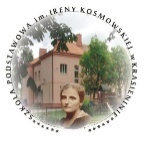 DO SZKOŁY PODSTAWOWEJ  
           IM. IRENY KOSMOWSKIEJW KRASIENINIE KOLONIIKARTA ZGŁOSZENIA UCZNIADO SZKOŁY PODSTAWOWEJ  
           IM. IRENY KOSMOWSKIEJW KRASIENINIE KOLONIIKARTA ZGŁOSZENIA UCZNIADO SZKOŁY PODSTAWOWEJ  
           IM. IRENY KOSMOWSKIEJW KRASIENINIE KOLONIIKARTA ZGŁOSZENIA UCZNIADO SZKOŁY PODSTAWOWEJ  
           IM. IRENY KOSMOWSKIEJW KRASIENINIE KOLONIIKARTA ZGŁOSZENIA UCZNIADO SZKOŁY PODSTAWOWEJ  
           IM. IRENY KOSMOWSKIEJW KRASIENINIE KOLONIIKARTA ZGŁOSZENIA UCZNIADO SZKOŁY PODSTAWOWEJ  
           IM. IRENY KOSMOWSKIEJW KRASIENINIE KOLONIIProszę o przyjęcie mojego dziecka do szkoły Proszę o przyjęcie mojego dziecka do szkoły ROK SZKOLNY 20…../20…. DO Kl. ……..ROK SZKOLNY 20…../20…. DO Kl. ……..ROK SZKOLNY 20…../20…. DO Kl. ……..ROK SZKOLNY 20…../20…. DO Kl. ……..Dane osobowe dzieckaDane osobowe dzieckaDane osobowe dzieckaDane osobowe dzieckaDane osobowe dzieckaDane osobowe dzieckaImię/imionaNazwiskoNazwiskoData i miejsce urodzeniaPESELPESELAdres zamieszkaniaDane rodziców (opiekunów)Dane rodziców (opiekunów)Dane rodziców (opiekunów)Dane rodziców (opiekunów)Dane rodziców (opiekunów)Dane rodziców (opiekunów)DaneDaneMatki (opiekunki)Matki (opiekunki)Ojca (opiekuna)Ojca (opiekuna)ImięImięNazwiskoNazwiskoNr telefonu kontaktowegoNr telefonu kontaktowegoAdres poczty elektronicznej Adres poczty elektronicznej Adres zamieszkaniaDane adresowe: (miejscowość, nr domu, kod pocztowy)Adres zamieszkaniaDane adresowe: (miejscowość, nr domu, kod pocztowy)